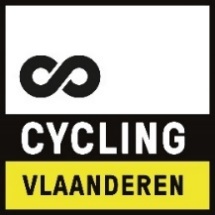 OFFICIËLE KANDIDAATSTELLING KAMPIOENSCHAP VAN VLAANDEREN STRANDRACEUiterste datum van indiening: 01/06/2021Toekenning door Cycling Vlaanderen: 24/06/2021Ondergetekenden,Voorzitter (wielerclub) of Burgemeester (gemeente/stad)Secretaris (wielerclub/gemeente/stad)Van de wielerclub (enkel in geval van wielerclub) 	Te 	Adres briefwisseling naam: 	Straat en nr.: 	Postnr.: 	 Gemeente: 	Verklaren kennis genomen te hebben van de lastvoorwaarden voor de organisatie van een Kampioenschap van Vlaanderen wielrennen, verklaren zich – in naam van het bestuur – akkoord om zich kandidaat te stellen voor de organisatie van het aangeduid kampioenschap(pen) en gaan onvoorwaardelijk akkoord met de lastvoorwaarden.Bij toekenning door Cycling Vlaanderen van het betrokken Kampioenschap van Vlaanderen verklaren zij zich dan ook akkoord om onvoorwaardelijk het Kampioenschap van Vlaanderen te organiseren conform het lastenboek.KAMPIOENSCHAP VAN VLAANDERENSTRANDRACE	variabele dag 	€ 750 of verhoogd bod1	 €1De kandidaat voor de organisatie van een Kampioenschap van Vlaanderen heeft het recht om voor deze kampioenschappen een hoger bod uit te brengen. Voor Cycling Vlaanderen zal dit echter niet als enig criterium gelden bij de toekenning, maar dit kan een gevoelige versterking inhouden van de kandidatuur.Het bedrag moet gestort worden:Een eerste schijf van 50%, zijnde   		€, 15 dagen na de officiële toekenning.Een tweede schijf van 50%, zijnde 		€ 3 maanden voor de datum van het kampioenschap.Opgemaakt in tweevoud te 	 op 	De Voorzitter/Burgemeester		De SecretarisStempel club/stad/gemeente